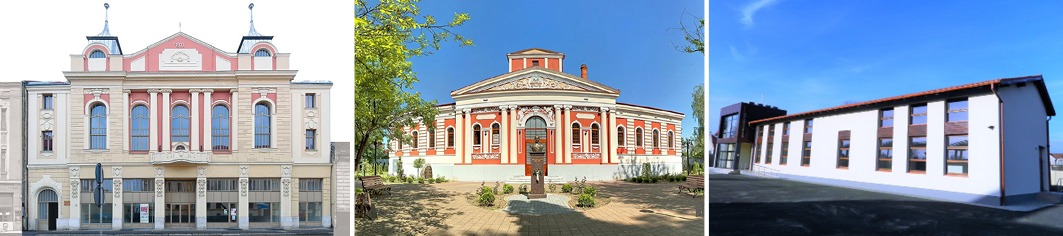 Către Primăria Municipiului Satu MareServiciul de Comunicare și Coordonare Instituții SubordonateCERERE OCUPARE SPAȚIU DE EVENIMENTE CENTRU TEHNOLOGICTECHNOLÓGIAI KÖZPONT – RENDEZVÉNYTEREM HASZNÁLATÁRA VONATKOZÓ KÉRELEMSolicitant / Kérelmező:Nr. telefon / Telefonszám:Adresă email / E-mail cím:Dată eveniment / Esemény időpontja:Descrierea evenimentului / Esemény leírása:Nr. persoane participante / Résztvevők száma:Data / Dátum:								Semnătură / Aláírás:_______________________							_____________________